Nemendur : 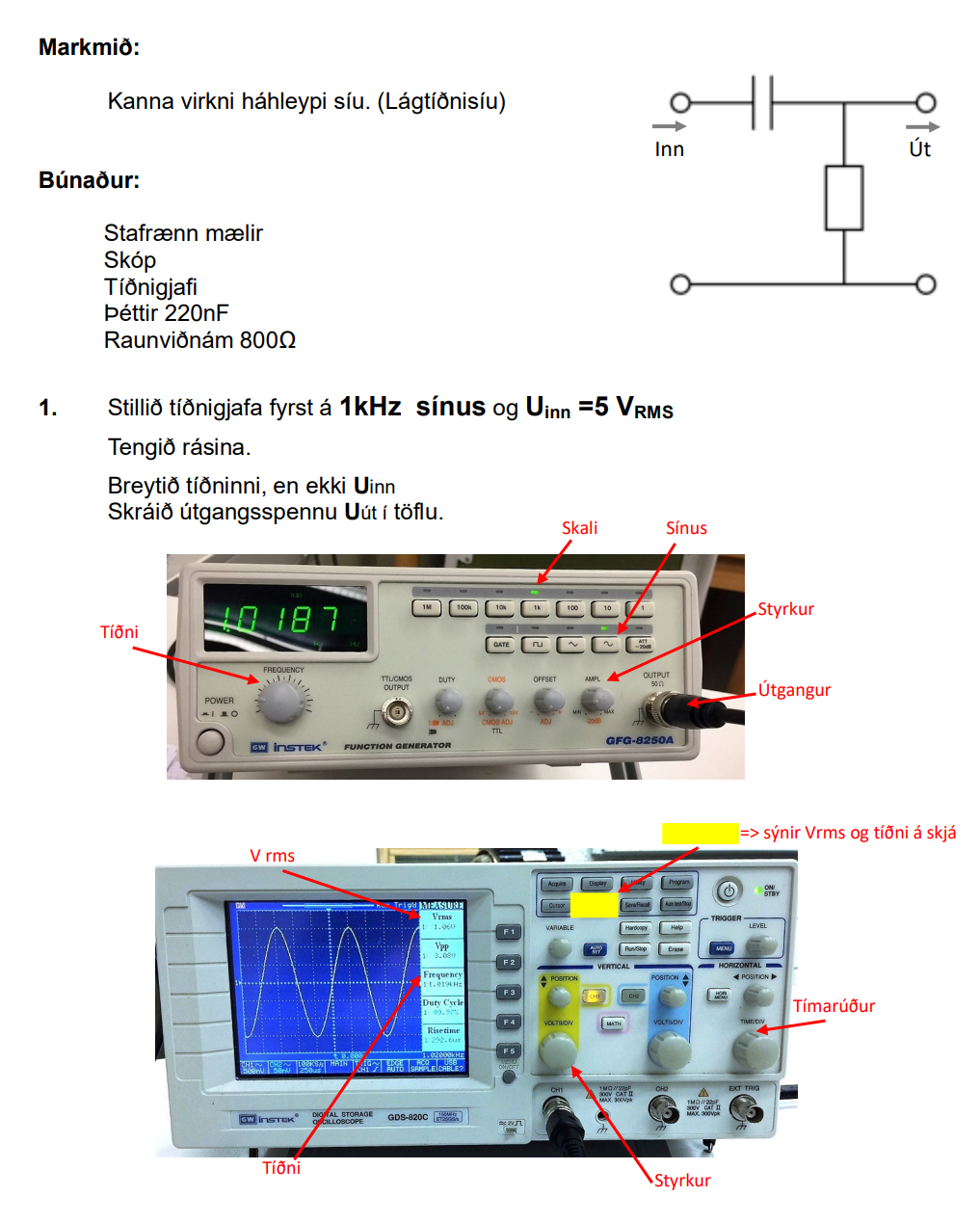 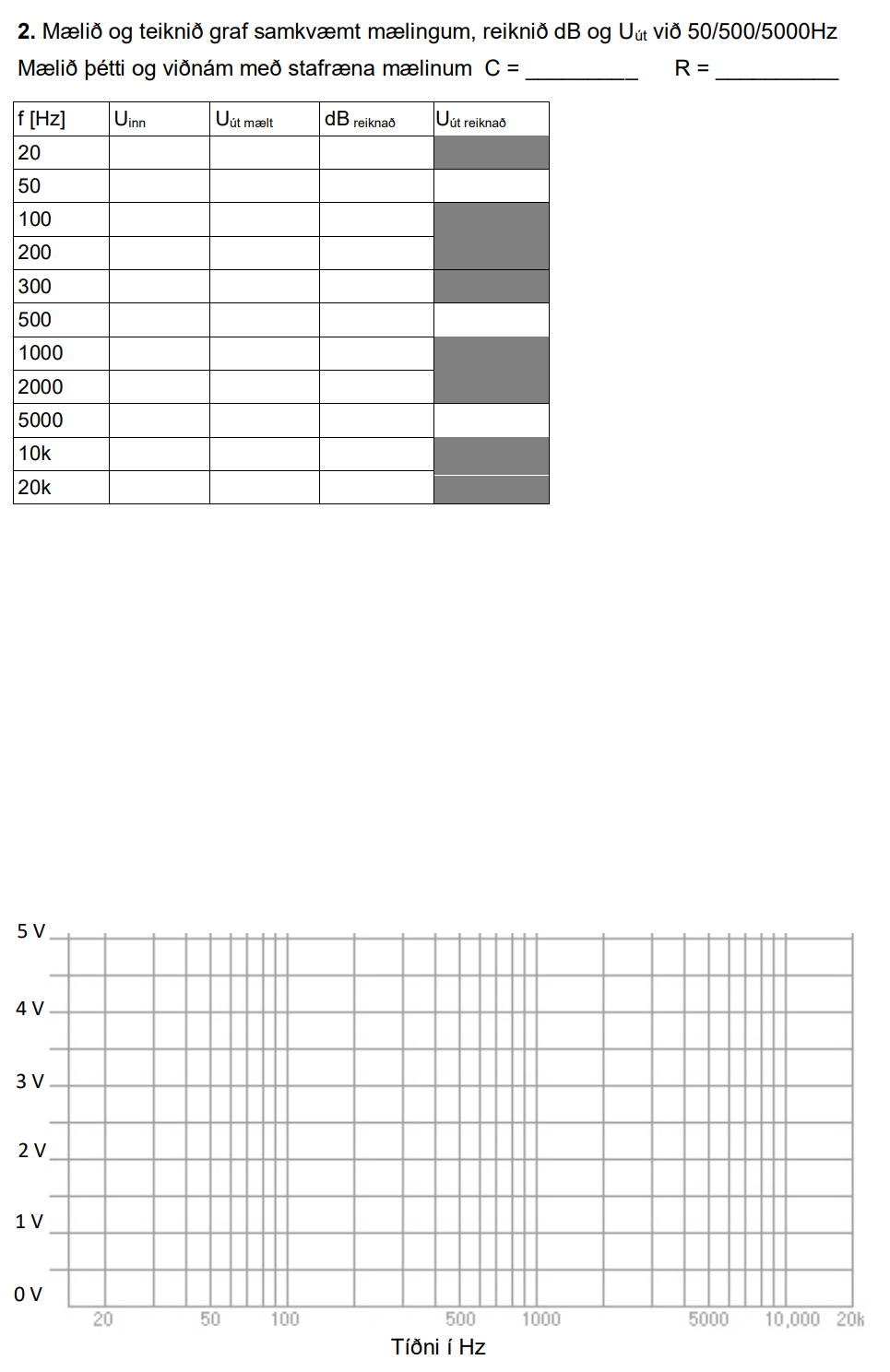 3. Reiknið . . . a) marktíðnina fyrir rásina b) fasvikið við marktíðni c) Uút við marktíðni d) Breytingu í dB við marktíðnina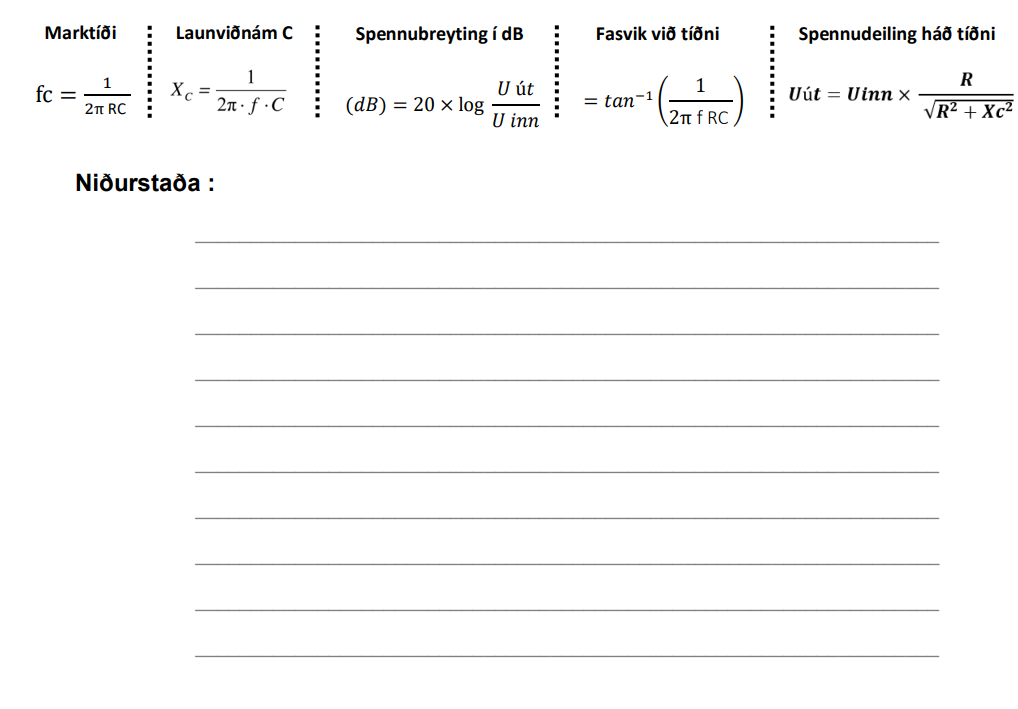 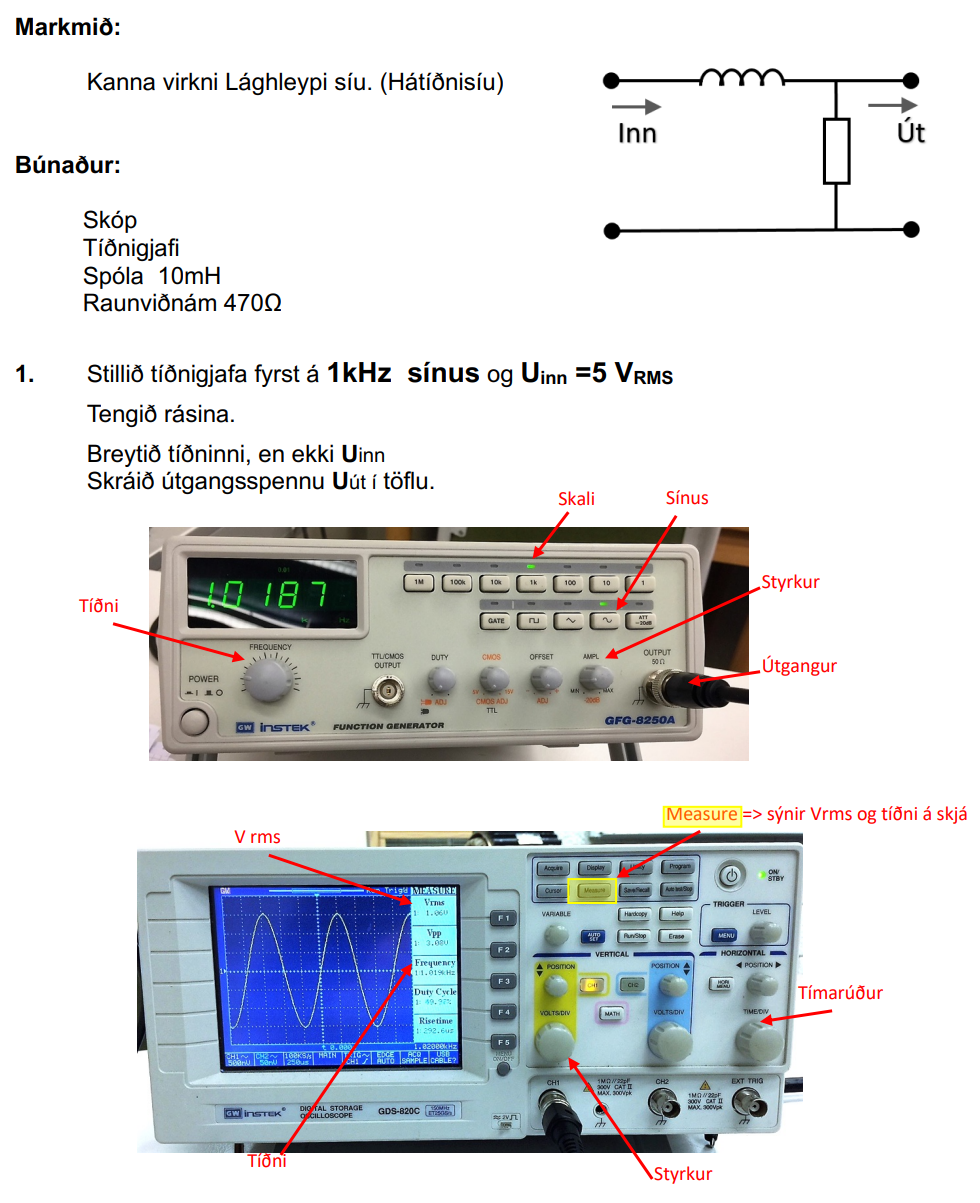 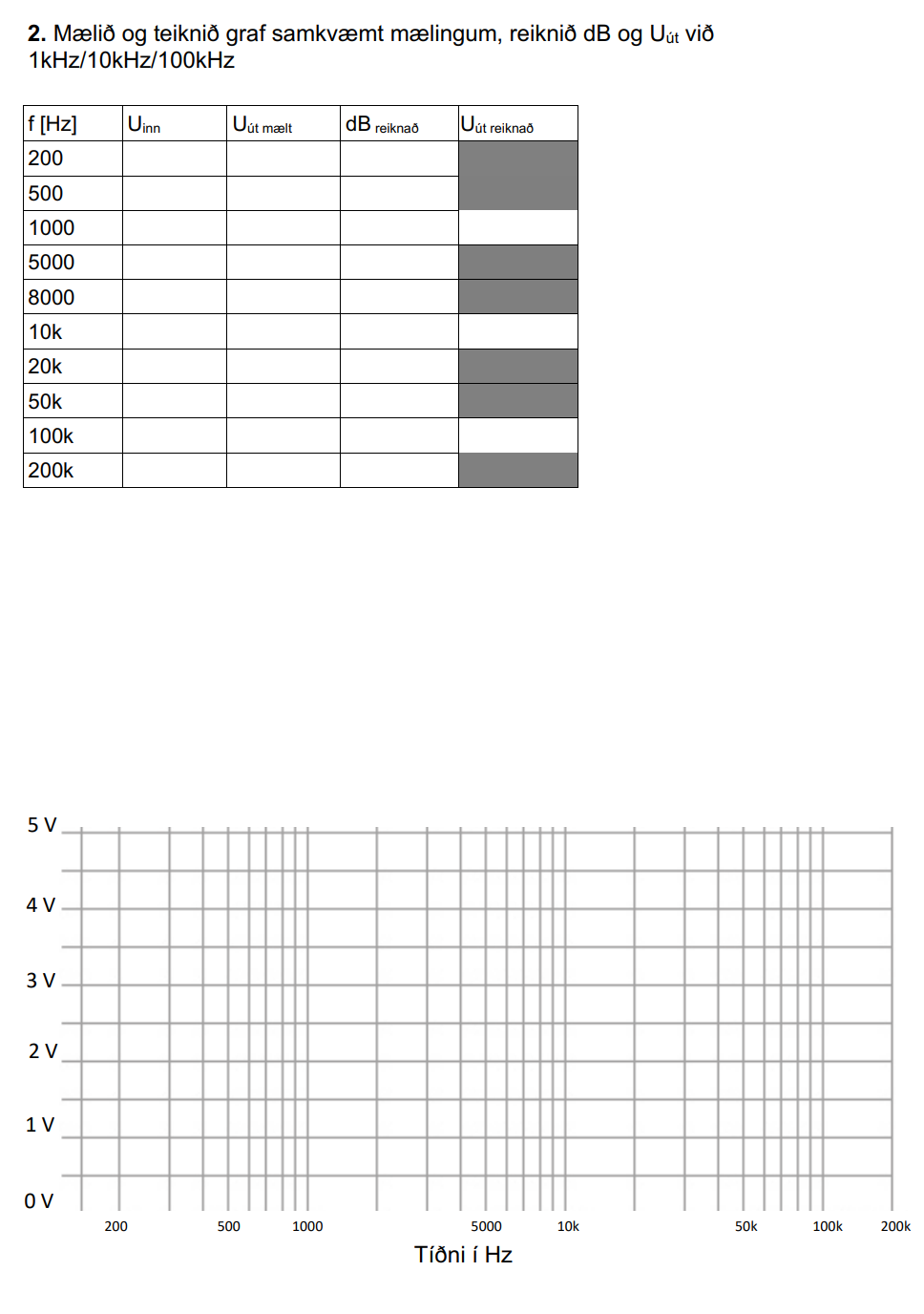 3. Reiknið . . . a) marktíðnina fyrir rásina b) fasvikið við marktíðni c) Uút við marktíðni d) Breytingu í dB við marktíðnina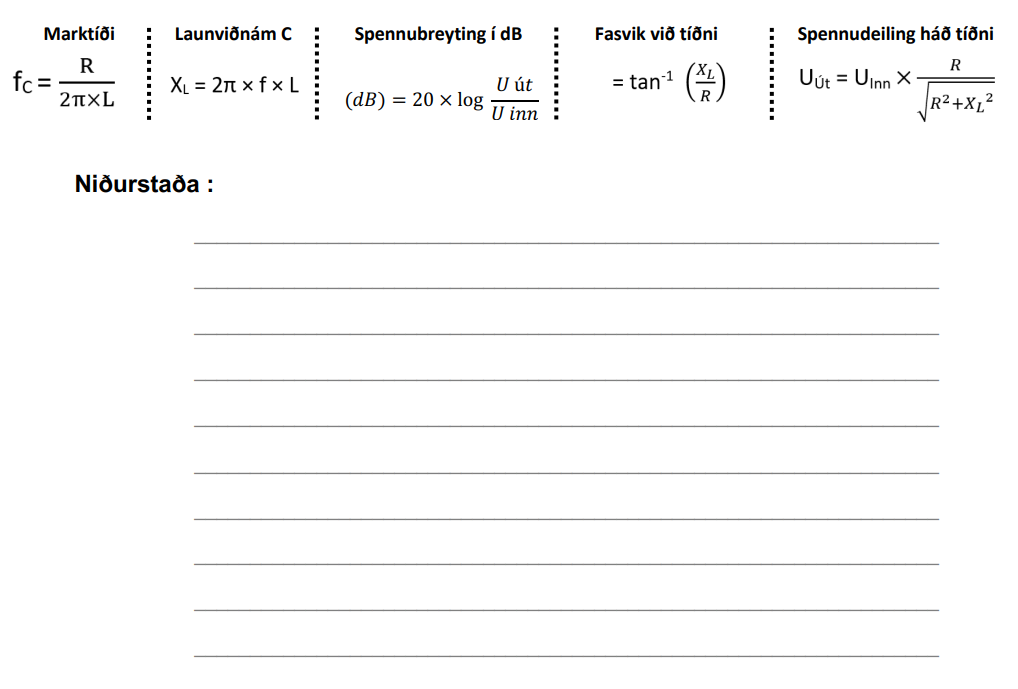 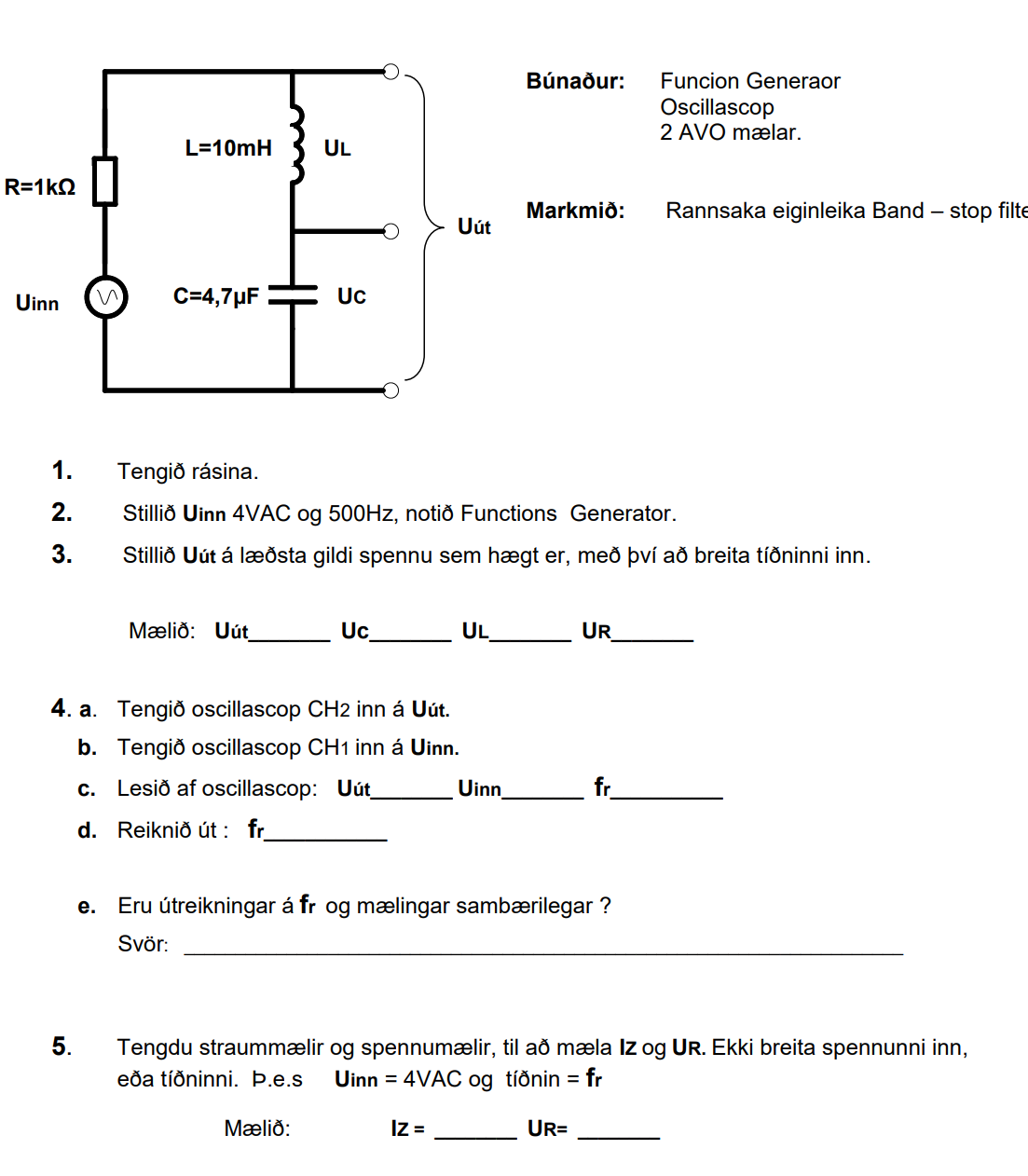 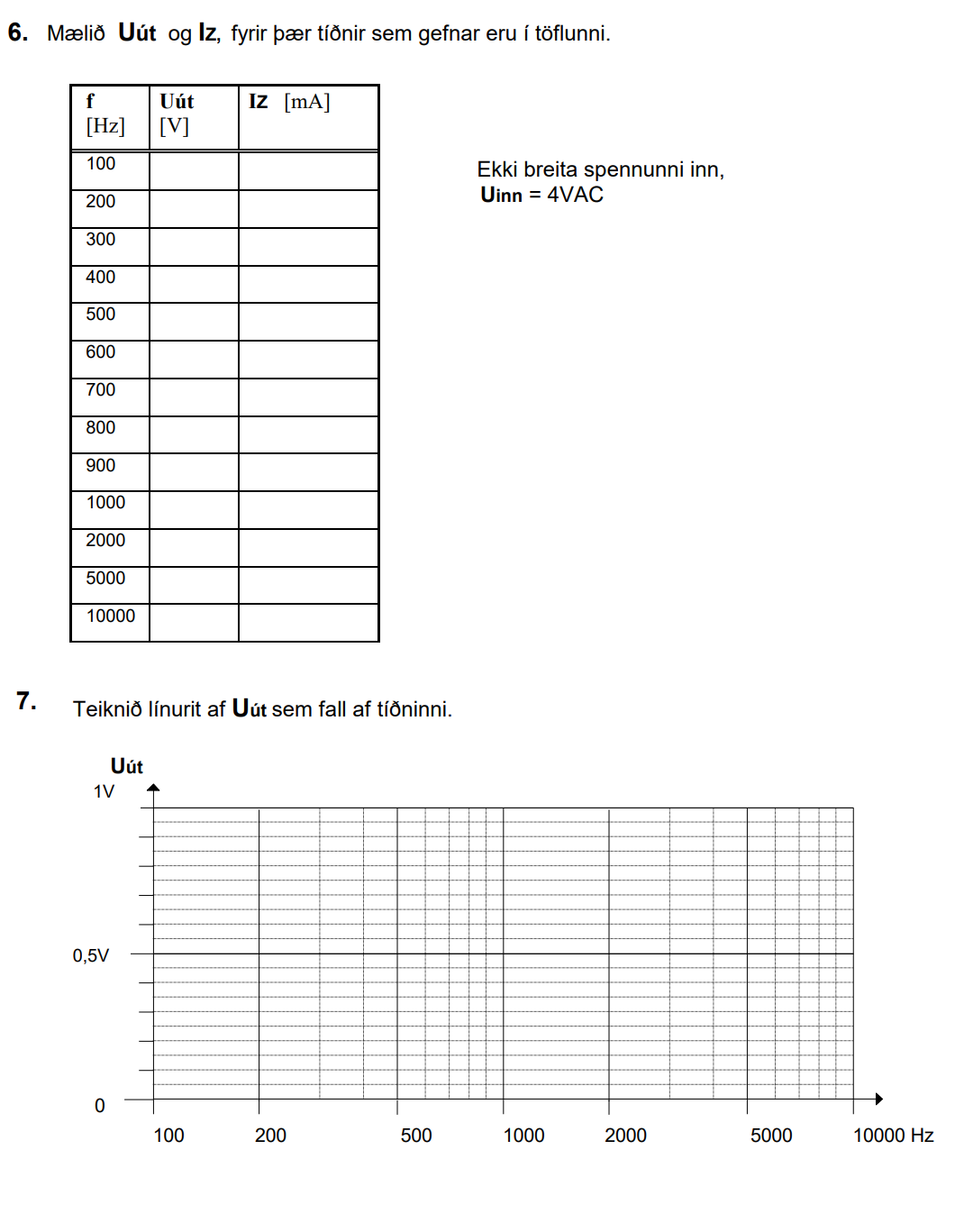 Niðurstaða: 